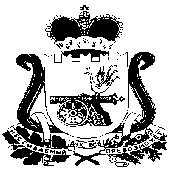 Совет депутатовКаменского сельского поселенияКардымовского района Смоленской областиР Е Ш Е Н И Еот «21»июля 2023    №24Заслушав и обсудив информацию Главы  муниципального образования Каменского сельского поселения Кардымовского района Смоленской области об исполнении  бюджета за 1 полугодие 2023 года, руководствуясь решением Совета депутатов Каменского сельского поселения Кардымовского района Смоленской области от 28.04.2017 № 17 «Об утверждении Положения о бюджетном процессе в Каменском сельском поселенииКардымовского района Смоленской области» Совет депутатов Каменского сельского поселения Кардымовского района Смоленской области	Р Е Ш И Л:	1. Принять к сведению отчет об исполнении бюджета Каменского сельского поселения Кардымовского района Смоленской области за 1 полугодие 2023 года.		2. Настоящее Решение опубликовать в газете «Знамя труда» - Кардымово.Глава муниципального образованияКаменского сельского поселенияКардымовского района Смоленской области                                 В.П.ШевелеваОб исполнении бюджета Каменского сельского поселенияКардымовского района Смоленской области за1 полугодие  2023 года